Уважаемые руководители!В целях развития Общероссийской общественно-государственной детско-юношеской организации «Российское движение школьников» в Северо-Восточном образовательном округе   17 января 2020 года в 14.00 часов   на базе СП ЦДТ «Пируэт» ГБОУ гимназии им. С.В. Байменова (ул. Лермонтова, 35) состоится окружной практический семинар для заместителей по воспитательной работе, кураторов школ РДШ, учащихся-активистов   школьного ученического самоуправления, а также   учащихся-членов РДШ. Организатор семинара – С.Л. Ермакова - методист ресурсного центра РДШ по Северо-Восточному округу.Явка педагогических работников (по 2 чел. от каждого ОУ) - строго обязательна.Приложение: на 1 л.Петрова (84656) 23246Приложениек письму СВУ МОиНСОот 15.01.2020 г.Программа окружного семинара-практикума «Российское движение школьников» Дата проведения: 17.01.2020г.Время проведения: 14-00 час.Место проведения: СП ЦДТ «Пируэт» ГБОУ гимназии им. С.В. Байменова города Похвистнево, ул. Лермонтова,35Руководителям образовательных учрежденийРуководитель Северо-Восточного управления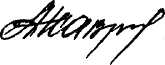                                                          А.Н. КаврынВремяМероприятие14.00-14.05Открытие окружного практического семинара 14.50-14.10Приветственное слово В.И.Петрова, ведущий специалист отдела развития образования СВУ МОиНСО14.10-15.30«Содержание деятельности  Российского движения школьников. Деятельность первичных отделений в соответствии с Уставом РДШ». С.Л. Ермакова, методист ресурсного центра РДШ по Северо-Восточному округу.